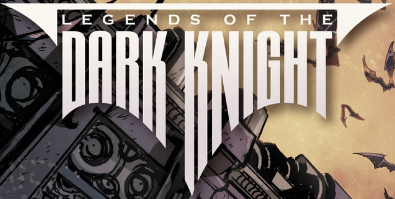 #1 - June 7, 2012: The Butler Did It#2 - June 14, 2012: All Of The Above#3 - June 21, 2012: The Crime Never Committed--> Collected in print in Legends Of The Dark Knight #1#4 - June 28, 2012: Crisis In Identity (Part 1)#5 - July 5, 2012: Crisis In Identity (Part 2)#6 - July 12, 2012: Crisis In Identity (Part 3)--> Collected in print in Legends Of The Dark Knight #2#7 - July 19, 2012: Letters To Batman (Part 1)#8 - July 26, 2012: Letters To Batman (Part 2)#9 - August 2, 2012: Letters To Batman (Part 3)--> Collected in print in Legends Of The Dark Knight #3#10 - August 9, 2012: A Game To Die For--> Collected in print in Legends Of The Dark Knight #4#11 - August 16, 2012: Slam! (Part 1)#12 - August 23, 2012: Slam! (Part 2)#13 - August 30, 2012: Slam! (Part 3)--> Collected in print in Legends Of The Dark Knight #5#14 - September 6, 2012: Batman: The Movie#15 - September 13, 2012: Together--> Collected in print in Legends of The Dark Knight #4-> Issues #1-5 have been collected in trade paperback in Legends Of The Dark Knight Vol. 1#16 - September 20, 2012: Gotham Spirit#17 - September 27, 2012: Dungeons & Dragons#18 - October 4, 2012: Look Inside--> Collected in print in Legends Of The Dark Knight #6#19 - October 11, 2012: Haunted Arkham (Part 1)#20 - October 18, 2012: Haunted Arkham (Part 2)#21 - October 25, 2012: Haunted Arkham (Part 3)--> Collected in print in Legends Of The Dark Knight #7#22 - November 1, 2012: Carved#23 - November 8, 2012: Unnatural Selection (Part 1)#24 - November 15, 2012: Unnatural Selection (Part 2)--> Collected in print in Legends Of The Dark Knight #8#25 - November 22, 2012: Dreaming He Is A Butterfly (Part 1)#26 - November 29, 2012: Dreaming He Is A Butterfly (Part 2)--> Collected in print in Legends Of The Dark Knight #9#27 - December 6, 2012: Off The Menu (Part 1)#28 - December 13, 2012: Off The Menu (Part 2)#29 - December 20, 2012: Off The Menu (Part 3)--> Collected in print in Legends Of The Dark Knight #10-> Issues #6-10 have been collected in trade paperback in Legends Of The Dark Knight Vol. 2#30 - December 27, 2012: What Happened Was... (Part 1)#31 - January 3, 2013: What Happened Was... (Part 2)#32 - January 10 2013: What Happened Was... (Part 3)--> Collected in print in Legends Of The Dark Knight #11#33 - January 17, 2013: Adaptation#34 - January 24, 2013: Return Of Batman (Part 1)#35 - January 31, 2013: Return Of Batman (Part 2)--> Collected in print in Legends Of The Dark Knight #12#36 - February 7, 2013: Return Of Batman (Part 3)#37 - February 14, 2013: Return Of Batman (Part 4)--> Collected in print in Legends Of The Dark Knight #13-> Issues #11-13 have been collected in trade paperback in Legends Of The Dark Knight Vol. 3 (along with every story printed in Legends Of The Dark Knight 100-Page Spectacular #1 (#42-47, #49-50, see below).#38 - February 21, 2013: I Hate It When He Does That (Part 1)#39 - February 28, 2013: I Hate It When He Does That (Part 2)#40 - March 7, 2013: I Hate It When He Does That (Part 3)--> Collected in print in Legends Of The Dark Knight 100-Page Super Spectacular #2#41 - March 14, 2013: Tap Tap*#42 - March 21, 2013: Without Sin (Part 1)#43 - March 28, 2013: Without Sin (Part 2)#44 - April 3, 2013: Without Sin (Part 3)#45 - April 10, 2013: Without Sin (Part 4)#46 - April 17, 2013: Without Sin (Part 5)#47 - April 25, 2013: Without Sin (Part 6)--> Collected in print in Legends Of The Dark Knight 100-Page Super Spectacular #1#48 - May 2, 2013: Unlucky Thirteen--> Collected in print in Legends Of The Dark Knight #13#49 - May 9, 2013:  Dr. Quinn's Diagnosis (Part 1)#50 - May 16, 2013: Dr. Quinn's Diagnosis (Part 2)--> Collected in print in Legends Of The Dark Knight 100-Page Super Spectacular #1#51 - May 23, 2013: The Pain Cellar--> Collected in print in Legends Of The Dark Knight 100-Page Super Spectacular #2#52 - May 30, 2013: Gotham Eye View*#53 - June 6, 2013: Riddler In The Dark (Part 1)#54 - June 13, 2013: Riddler In The Dark (Part 2)#55 - June 20, 2013: Riddler In The Dark (Part 3)--> Collected in print in Legends Of The Dark Knight 100-Page Super Spectacular #2#56 - June 27, 2013: The Beautiful Ugly (Part 1)#57 - July 4, 2013: The Beautiful Ugly (Part 2)#58 - July 11, 2013: The Beautiful Ugly (Part 3)--> Collected in print in Legends Of The Dark Knight 100-Page Super Spectacular #3#59 - July 18, 2013: Arm Candy#60 - July 25, 2013: Reporter's Notebook--> Collected in print in Legends Of The Dark Knight 100-Page Super Spectacular #2#61 - August 1, 2013: Break The Mold (Part 1)#62 - August 8, 2013: Break The Mold (Part 2)#63 - August 15, 2013: Elements Of Crime (Part 1)#64 - August 22, 2013: Elements Of Crime (Part 2)#65 - August 29, 2013: Elements Of Crime (Part 3)--> Collected in print in Legends Of The Dark Knight 100-Page Super Spectacular #3#66 - September 5, 2013: I...Batman (Part 1)#67 - September 12, 2013: I...Batman (Part 2)#68 - September 19, 2013: I...Batman (Part 3)--> Collected in print in Legends Of The Dark Knight 100-Page Super Spectacular #4#69 - September 26, 2013: The Echo Of Pearls--> Collected in print in Legends Of The Dark Knight 100-Page Super Spectacular #3-> All issues from Legends Of The Dark Knight 100-Page Spectacular #2-3 have been collected in trade paperback in Legends Of The Dark Knight Vol. 4 (#38-40, #51, #53-65, #69).#70 - October 3, 2013: Hell's Bells (Part 1)#71 - October 10, 2013: Hell's Bells (Part 2)#72 - October 17, 2013: Hell's Bells (Part 3)#73 - October 24, 2013: Hell's Bells (Part 4)--> Collected in print in Legends Of The Dark Knight 100-Page Super Spectacular #5#74 - October 29, 2013: Ashes To Ashes (Part 1)#75 - November 5, 2013: Ashes To Ashes (Part 2)#76 - November 12, 2013: Ashes To Ashes (Part 3)#77 - November 19, 2013: Herded Limits (Part 1)#78 - November 26, 2013: Herded Limits (Part 2)#79 - December 3, 2013: Herded Limits (Part 3)--> Collected in print in Legends Of The Dark Knight 100-Page Super Spectacular #4#80 - December 5, 2014: Nevermore (Part 1)#81 - December 12, 2014: Nevermore (Part 2)#82 - December 19, 2014: Nevermore (Part 3)#83 - January 2, 2015: What Would Batman Do? (Part 1)#84 - January 9, 2015: What Would Batman Do? (Part 2)--> Collected in print in Legends Of The Dark Knight 100-Page Super Spectacular #5*Issues in red have not (yet) been collected in print edition(s).